79. Elektros srovės šaltinių jungimasŠaltinių iliustracijų nuorodos:1. http://getstemgo.com/toys/snap-circuits-review/ (žiūrėta 2018-03-27).2. https://www.pololu.com/file/0J181/SnapDesigner.doc (žiūrėta 2018-03-27).3. http://znatok.ru/konstruktory/znatok-electronniy-constructor (žiūrėta 2018-03-27).Klasė, dalykas5–6 klasė, gamta ir žmogus.7–8 klasė, fizika.8 klasė, integruotas gamtos mokslų kursas.Numatoma veiklos trukmėApie 30 min. Ugdomi mokinių gebėjimai pagal Pagrindinio ugdymo bendrąsias programas. Gamta ir žmogus. Fizika9.5. Apibūdinti ir tirti paprasčiausias elektros grandines (5–6 kl.).
9.5. Žinias apie elektros krūvių sąveiką taikyti nagrinėjant paprasčiausias elektros grandines (7–8 kl.).Mokinių pasiekimai pagal Integruoto gamtos mokslų kurso programą 5–8 klasėms8.6.2.1. <…> Atpažįsta tikrovės elektrinius reiškinius artimojoje aplinkoje. <…>Probleminė situacija ir veiklos klausimasDabar labai plačiai naudojami galvaniniai elementai įvairiuose elektriniuose įrenginiuose: pulteliuose, laikrodžiuose, žaislinėse mašinėlėse ir t. t.Kaip sujungti galvaninius elementus elektros grandinėje norint, kad jungiamoje grandinėje lemputės šviestų ryškiau?    Mokytojo veiklos siekiniaiUgdyti mokinių gebėjimą sujungti elektros grandines, braižyti jų schemas, nuosekliai ir lygiagrečiai jungti galvaninius elementus. Veiklos priemonėsMokomieji elektronikos rinkiniai*: lemputė L1*, jungikliai S1* ir S2*, du srovės šaltiniai B1*, trys jungtys -3*, keturios jungtys -2*, viena jungtis -7*, viena jungtis -4*. Veiklos eigaPasiruošimas tyrimuiPrisiminti elektros grandinės schemų braižymo ir žymėjimo taisykles (žr. 1 priedą). Tyrimo eiga1. Mokinio veiklos lape nurodomi elektros grandinei jungti naudojami elementai ir jų žymėjimas schemose. 2. Surenkama 1 pav. a pavaizduota elektros grandinė. 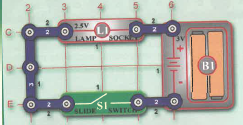 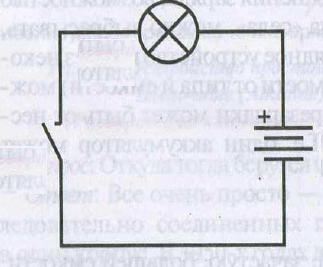 1 pav. Pirmoji elektros grandinė (a) ir jos jungimo schema (b)3. Nubraižoma surinktos elektros grandinės schema (1 pav. b). Schemoje nurodomi šaltinio polių ženklai.4. Įjungiamas jungiklis ir stebimas lemputės švytėjimas. Stebėjimų rezultatai pateikiami Mokinio veiklos lape.5. Surenkama 2 pav. a pavaizduota elektros grandinė ir nubraižoma jos jungimo schema 2 pav. b. Schemoje nurodomi šaltinio polių ženklai.6. Įjungiamas jungiklis ir stebimas lemputės švytėjimas. Stebėjimų rezultatai pateikiami Mokinio veiklos lape. 2 pav. Antroji elektros grandinė (a) ir jos jungimo schema (b)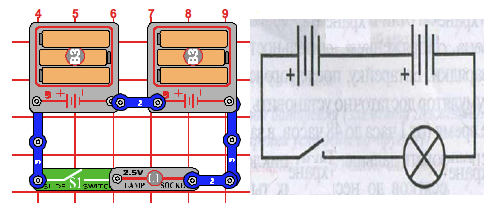 7. Nurodomi sujungtų elektros grandinių skirtumai.8. Surenkama 3 pav. a pavaizduota elektros grandinė ir nubraižoma jos jungimo schema 3 pav. b. Schemoje nurodomi šaltinio polių ženklai.3 pav. Trečioji elektros grandinė (a) ir jos jungimo schema (b)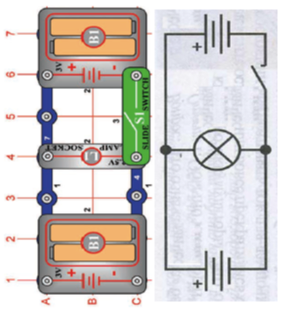 9. Įjungiamas jungiklis surinktoje elektros grandinėje ir stebimas lemputės švytėjimas. Stebėjimų rezultatai pateikiami Mokinio veiklos lape.10. Surenkama elektros grandinė pagal 4 pav. pavaizduotą schemą.11. Įjungiamas paeiliui vienas, paskui kitas jungiklis ir stebimas lemputės švytėjimas. Rezultatai surašomi Mokinio veiklos lape.12. Įjungiami abu jungikliai ir stebimas lemputės švytėjimas. Rezultatai surašomi Mokinio veiklos lape. 13. Atsakoma į pateiktus klausimus ir daromos darbo išvados.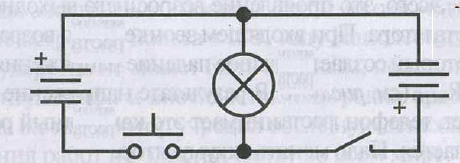 4 pav. Ketvirtosios elektros grandinės jungimo schemaLaukiamas mokinių veiklos rezultatas
Pirmasis pasiekimų lygmuo Padedamas mokytojo ir naudodamasis detaliu aprašymu bei turimomis priemonėmis atlieka tyrimą: sujungia elektros grandines pagal pateiktus paveikslėlius, aprašo tyrimo rezultatus.Antrasis pasiekimų lygmuo Savarankiškai atlieka tyrimą, daro išvadas, paaiškina gautus rezultatus. Geba aiškiai dėstyti mintis raštu. Trečiasis pasiekimų lygmuo Geba suformuluoti atsakymą, tinkamai vartoja reikšmines sąvokas (elektros grandinė, elektrinė schema, srovės šaltinis), sklandžiai reiškia gamtamokslinį supratimą, stebėjimo rezultatus interpretuoja.Nurodo, kaip galima taikyti stebimą reiškinį kasdieniame gyvenime.Rizikų įvertinimasBūtina tinkamai sujungti šaltinio polius.Galimi tarpdalykiniai ryšiai Technologijos: šviesos diodų jungimo būdai.Idėjos veiklai plėtoti Įtampos ir srovės matavimas elektros grandinėse (fizika).Laidininkų jungimo būdai (fizika).Vaizdo įrašas –Mokinio veiklos lapasElektros srovės šaltinių jungimasPriedasElektros grandinės elementų simboliai